CITY OF MANSFIELD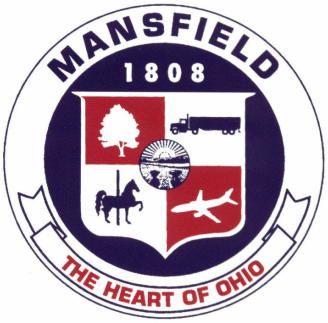 TIMOTHY L. THEAKER, MAYOR30 N. DIAMOND STREETMANSFIELD, OHIO419-755-9626__________________________________________________________For Immediate ReleaseDate: 3/30/2023	Contact: Dennis Meadows / Mansfield Water Repair Dept.Subject: Boil advisory issuedDue to a water main repair it will be necessary to issue a boil advisory for the following area:Penn Avenue from Park Avenue West to West Fourth Street.West Dickson from Sycamore to Penn Avenue Sherman Place from Sycamore Street to Penn AvenueThird Street from Sycamore Street to Penn Avenue437 West Fourth Street Under a boil advisory it is suggested that all consumed water be brought to a rolling boil for a full 3 minutes prior to consumption. This is a precautionary measure to be taken until samples can be tested to confirm water purity. A notice will be issued at the completion of the test. Any questions concerning this notice may be directed to the Water Repair Dept. during normal business hours Monday thru Friday 7:00am to 3:30pm at 419-755-9806. Thank you, City of  Water Repair